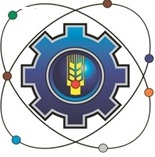 Министерство образования Московской областиГосударственное бюджетное профессиональное образовательное учреждение Московской области «Щелковский колледж»(ГБПОУ МО «Щелковский колледж»)РАБОЧАЯ ПРОГРАММАПРОИЗВОДСТВЕННОЙ ПРАКТИКИ ПМ.02- «ПП.02» Производственная  практика
    программы подготовки специалистов среднего звена
по специальности 08.02.01  Строительство и эксплуатации зданий и сооружений технического профиля   на базе основного общего образованияс получением среднего общего образования                                                                                        2018
Рабочая программа производственной практики  ПМ.02  Выполнение технологических процессов на объекте капитального строительства  «ПП.02»  Производственная практика » разработана в соответствии  с требованиями Федерального государственного образовательного стандарта среднего (полного) общего образования, утвержденного Приказом Минобрнауки России от 10 января 2018  №  2 Об утверждении федерального государственного образовательного стандарта среднего общего образования"  ФГОС СПО 08.02.01 Строительство и эксплуатация зданий и сооружений- Приказ Минобрнауки России от 18 апреля 2013 г. № 291 «Об утверждении Положения о практике обучающихся, осваивающих основные профессиональные образовательные программы среднего профессионального образования» (зарегистрирован Министерством юстиции Российской Федерации 14 июня 2013 г., регистрационный № 28785).Организация-разработчик:Государственное бюджетное профессиональное образовательное учреждение Московской области «Щелковский колледж» (ГБПОУ МО «Щелковский колледж»)Разработчики:Группа преподавателей и методистов ГБПОУ МО «Щелковский колледж»РАССМОТРЕНАпредметной (цикловой)комиссией Техника и технология строительства от «28» августа 2018г.протокол № 1Председатель ПЦК______________ Л.Ю. НемоваСОГЛАСОВАНОПредставитель работодателя:_________________________наименование предприятия____________________________подпись               ФИО«____» _____________20___ г.		МП       СОДЕРЖАНИЕПаспорт рабочей программы производственной практикиСтруктура и содержание производственной практикиУсловия реализации программы производственной практикиКонтроль и оценка результатов освоения производственной практикиПАСПОРТ РАБОЧЕЙ ПРОГРАММЫ ПРОИЗВОДСТВЕННОЙПРАКТИКИ ПРОФЕССИОНАЛЬНОГО МОДУЛЯ1.1	Область применения программы производственной практикиПрограмма практики является составной частью ППССЗ СПО, обеспечивающей реализацию ФГОС СПО по специальности СПО 08.02.01. «Строительство и эксплуатация зданий и сооружений», является частью учебного процесса и направлена на формирование у студентов практических профессиональных умений, приобретение первоначального практического опыта по виду деятельности для последующего освоения ими общих и профессиональных компетенций по избранной специальности (ПК 2.1-2.4), а также для подготовки студентов к осознанному и углубленному изучению профессионального модуля ПМ.02  «Выполнение технологических процессов на объекте капитального строительства» При прохождении производственной практики обучающийся должен освоить соответствующие компетенции:1.2. Цели и задачи производственной практики – требования к результатам освоения практики, формы отчетности.результате освоения производственной практики обучающийся должен:иметь практический опыт:
- организации и выполнения подготовительных работ на строительной площадке;- организации и выполнению строительно-монтажных, ремонтных и работ по реконструкции строительных объектов;- определения и учёта выполняемых объёмов работ и списания материальных ресурсов;-осуществления мероприятий по контролю качества выполняемых работ;уметь:-  читать генеральный план;-читать геологическую карту и разрезы;  читать разбивочные чертежи;- осуществлять геодезическое обеспечение в подготовительный период;-осуществлять подготовку строительной площадки в соответствии с проектом организации строительства и проектом производства работ;- осуществлять производство строительно-монтажных работ и работ по реконструкции в соответствии с требованиями нормативно-технической документации, требованиями контракта, рабочими чертежами и проектом производства работ;-  вести исполнительную документацию на объекте;- составлять отчётно-техническую документацию на выполненные работы; осуществлять геодезическое обеспечение выполняемых технологических операций;- обеспечивать приёмку и хранение материалов, изделий, конструкций в соответствии с нормативно-технической документацией;- разделять машины и средства малой механизации по типам, назначению, видам выполняемых работ;
- использовать ресурсосберегающие технологии при организации строительного производства;
- проводить обмерные работы;
- определять объёмы выполняемых работ;
-вести списание материалов в соответствии с нормами расхода;
-обеспечивать безопасное ведение работ при выполнении различных производственных процессов;
-осуществлять входной контроль поступающих на объект строительных материалов, изделий и конструкций с использованием статистических методов контроля;- вести операционный контроль технологической последовательности производства работ, устраняя нарушения технологии и обеспечивая качество строительно-монтажных работ в соответствии с нормативно-технической документацией;
-вести геодезический контроль в ходе выполнения технологических операций;
-оформлять документы на приёмку работ и исполнительную документацию (исполнительные схемы, акт на скрытые работы) с использованием информационных технологий;
знать:
-порядок отвода земельного участка под строительство и правила землепользования;
-основные параметры состава, состояния грунтов, их свойства, применение;
-основные геодезические понятия и термины, геодезические приборы и их назначение;
-основные принципы организации и подготовки территории;
-технические возможности использования строительных машин и оборудования;
-особенности сметного нормирования подготовительного периода строительства;
-схемы подключения временных коммуникаций к существующим инженерным сетям;
-основы энергоснабжения строительной площадки
-последовательность и методы выполнения организационно-технической подготовки строительной площадки;
-методы искусственного понижения уровня грунтовых вод;
-действующую нормативно-техническую документацию на производство и приёмку выполняемых работ;
-технологию строительных процессов;
-основные конструктивные решения строительных объектов;
-особенности возведения зданий и сооружений в зимних и экстремальных условиях, а также в районах с особыми геофизическими условиями;
-способы и методы выполнения геодезических работ при производстве строительно-монтажных работ;
-свойства и показатели качества основных конструктивных материалов и изделий;
-основные сведения о деталях строительных машин, об их общем устройстве и процессе работы;
-рациональное применение строительных машин и средств малой механизации;
-правила эксплуатации строительных машин и оборудования;
-современную методическую и сметно-нормативную базу ценообразования в строительстве;
-особенности работы конструкций;
-правила безопасного ведения работ и защиты окружающей среды; правила исчисления объёмов выполняемых работ;
-нормы расхода строительных материалов, изделий и конструкций по выполняемым работам;
-правила составления смет и единичные нормативы;
-энергосберегающие технологии при выполнении строительных процессов;
-допустимые отклонения на строительные изделия и конструкции в соответствии с нормативной базой;
-нормативно-техническую документацию на производство и приёмку строительно-монтажных работ;
-требования органов внешнего надзора;
-перечень актов на скрытые работы;
-перечень и содержание документов, необходимых для приёмки объекта в эксплуатацию;
- метрологическое обеспечение средств измерений и измеряемых величин при контроле качества технологических процессов производства строительно-монтажных, ремонтных и работ по реконструкции в строительстве.По окончании практики проводится промежуточная аттестация в форме дифференцированного зачета.1.3.Количество часов на освоение рабочей программы учебной практики профессионального модуляРабочая программа рассчитана на прохождение студентами практики в объеме 180 часов.
Распределение разделов и тем по часам приведено в тематическом плане.СТРУКТУРА И СОДЕРЖАНИЕ ПРОИЗВОДСТВЕННОЙ ПРАКТИКИПРОФЕССИОНАЛЬНОГО МОДУЛЯ                 2.1. Объем учебной практики и виды учебной работы2.2. Тематический план и содержание производственной практикиУСЛОВИЯ РЕАЛИЗАЦИИ ПРОГРАММЫ ПРОИЗВОДСТВЕННОЙ ПРАКТИКИ          
 3.1. Требования к минимальному материально-техническому обеспечениюПроизводственная практика реализуется в организациях строительного  профиля, обеспечивающих деятельность обучающихся в профессиональной области «Строительство и жилищно-коммунальное хозяйство»,.	Оборудование предприятий и технологическое оснащение рабочих мест производственной практики должно соответствовать содержанию профессиональной деятельности и дать возможность обучающемуся овладеть профессиональными компетенциями по всем видам деятельности, предусмотренных программой, с использованием современных технологий, материалов и оборудования.3.2. Учебно-методическое обеспечение практикиДля прохождения практики и формирования отчета по профилю специальности обучающийся должен иметь:индивидуальное задание на практику;аттестационный лист;дневник практики;методические указания по прохождению производственной практики (по профилю специальности).3.3. Информационное обеспечение обучения Перечень рекомендуемых учебных изданий, Интернет-ресурсов, дополнительной литературыОсновные источники:Вильчик Н.П. Архитектура зданий – М.; ИНФРА-М, 2013 - 303 с.Ганин Н.Б. Компас 3D V8. М,:ДМК Пресс; СПб; Питер, 2013г.СНиП 2.01,07-87* Нагрузки и воздействия.СНиП 2.02.01-85* Основания зданий и сооружений.СНиП 23-01-99 Строительная климатология.СНиП II-7-81* Строительство в сейсмических районах.СНиП 2.02.04-88 Основания и фундаменты на вечномерзлых грунтах.СНиП 2.07.01-89* Градостроительство. Планировка и застройки городских и сельских поселений.СНиП 2.08.01-89* Жилые здания.СНиП 2.08.02-89*  Общественные здания и сооружения.СНиП 31-03- 2001 Производственные здания.СНиП 2.09.03-85* Сооружения производственных предприятий.СНиП 31-04-2001 Складские здания.СТ СЭВ 3977-83 Здания производственных промышленных предприятий. Основные положения.СТ СЭВ 3976 -83 Здания жилые и общественные. Основные положения проектирования.В.И. Сетков; Е.П. Сербин «строительные конструкции» - М., Инфра-М,2014 г
Дополнительные источники:Маклакова Т. Г., Нанасова С. М., « Конструкции гражданских зданий».– М., Ассоциация строительных вузов, 2006 год.Соколов Г.К. «Технология и организация строительства» - М «Академия А»,2006 годТеличенко В.И., Лапидус А.А., Терентьев О.М «Технология возведения зданий и сооружений» - М., «Высшая школа», 2002 годМ.И. Тосунова, М.М. Гаврилова «Архитектурное проектирование» -М, «Академия», 2009 год.П.С. Нанасов; В.А. Варежкин «Управление проектно-сметным процессом» - М, «Мастерство» 2002 год.3.4. Кадровое обеспечение образовательного процессаТребования к квалификации педагогических кадров, осуществляющих руководство практикойОрганизация и руководство практикой осуществляется преподавателями дисциплин профессионального цикла и представителями организации по профилю подготовки выпускников.КОНТРОЛЬ И ОЦЕНКА РЕЗУЛЬТАТОВ ОСВОЕНИЯ УЧЕБНОЙ ПРАКТИКИКонтроль и оценка результатов освоения учебной практики осуществляется преподавателем в процессе проведения практических занятий и приема отчетов, а также сдачи обучающимися дифференцированного зачета.Формы и методы контроля и оценки результатов обучения должны позволять проверять у обучающихся не только сформированность профессиональных компетенций, но и развитие общих компетенций и обеспечивающих их умений                АТТЕСТАЦИОННЫЙ ЛИСТ ПО ПРАКТИКЕ__________________________________________________________________ФИООбучающийся(аяся) на __ курсе по специальности СПО ____ «_____»(базовый уровень) успешно прошел(ла) производственную практикуо профессиональному модулю «________________________________________»в объеме _____ часов«_____»__________20___г. по «____»___________20___г.организации _______________________________________________________________________________________________________________________________наименование организации, юридический адресВиды и качество выполнения работ____________________________/ФИО, должность/Подпись заведующего отделением____________________________/ФИО, должность/     УТВЕРЖДАЮРуководитель ОСП № 6 _______________ С.В. Гаврилов   подпись  «29» августа 2018 г.КодНаименование результата обученияПК 2.1Организовывать   и   выполнять   подготовительные   работы   на строительной площадке.ПК 2.2Организовывать и выполнять строительно-монтажные, ремонтные и работы по реконструкции строительных объектов.ПК 2.3Проводить оперативный учёт объёмов выполняемых работ и расхода материальных ресурсовПК 2.4Осуществлять мероприятия по контролю качества выполняемых работ.ОК 1.Понимать сущность и социальную значимость своей будущей профессии, проявлять к ней устойчивый интерес.ОК 2.Организовывать собственную деятельность, выбирать типовые методы и способы выполнения профессиональных задач, оценивать их эффективность и качество.ОК 3.Принимать решение в стандартных и нестандартных ситуациях и нести за них ответственность.ОК 4.Осуществлять поиск и использования информации, необходимой для эффективного выполнения профессиональных задач, профессионального и личностного развития.ОК 5.Использовать информационно-коммуникационные технологи в профессиональной деятельности.ОК 6.Работать в коллективе и в команде, эффективно общаться с коллегами, руководством, потребителями.ОК 7.Брать на себя ответственность за работу членов команды (подчиненных), за результат выполнения заданий.ОК 8.Самостоятельно определять задачи профессионального и личностного развития, заниматься самообразованием, осознанно планировать повышение квалификации.ОК 9.Ориентироваться в условиях частной смены технологий в профессиональной деятельности.Вид учебных занятий, обеспечивающихпрактико-ориентированную подготовкуОбъем часовВсего занятий180В том числе:практические работы180лабораторные работы--Промежуточная аттестацияДифференцированныйзачетНаименованиеразделов и темНаименованиеразделов и темСодержание учебного материала,лабораторные и практические работы по практикеОбъемчасовФормируемыеОК и ПК11234ПП.02. Производственная практика. Выполнение технологических процессов на объекте капитального строительстваПП.02. Производственная практика. Выполнение технологических процессов на объекте капитального строительстваПП.02. Производственная практика. Выполнение технологических процессов на объекте капитального строительства180Семестр 7Семестр 7Семестр 7МДК.02.01 Организация технологических процессов на объекте капитального строительстваСодержание учебного материалаСодержание учебного материала102ПК 2.1;ПК 2.2;
ОК 02;ОК 04;
ОК 05;ОК 09; ОК10МДК.02.01 Организация технологических процессов на объекте капитального строительства1. Ознакомление со строительной организацией, нормативными локальными актами, ее производственной базой.1. Ознакомление со строительной организацией, нормативными локальными актами, ее производственной базой.12ПК 2.1;ПК 2.2;
ОК 02;ОК 04;
ОК 05;ОК 09; ОК10МДК.02.01 Организация технологических процессов на объекте капитального строительства2. Участие в подготовке строительной площадки, участков производств строительных работ и рабочих мест в соответствии с требованиями технологического процесса, охраны труда, пожарной безопасности и охраны окружающей среды. Изучение и анализ строй- генплана. 2. Участие в подготовке строительной площадки, участков производств строительных работ и рабочих мест в соответствии с требованиями технологического процесса, охраны труда, пожарной безопасности и охраны окружающей среды. Изучение и анализ строй- генплана. 18ПК 2.1;ПК 2.2;
ОК 02;ОК 04;
ОК 05;ОК 09; ОК10МДК.02.01 Организация технологических процессов на объекте капитального строительства3. Участие в организации производства строительно-монтажных, в том числе отделочных работ, работ по тепло- и звукоизоляции, огнезащите и антивандальной защите на объекте капитального строительства3. Участие в организации производства строительно-монтажных, в том числе отделочных работ, работ по тепло- и звукоизоляции, огнезащите и антивандальной защите на объекте капитального строительства18ПК 2.1;ПК 2.2;
ОК 02;ОК 04;
ОК 05;ОК 09; ОК10МДК.02.01 Организация технологических процессов на объекте капитального строительства4. Выполнение строительно-монтажных, в том числе отделочных работ, работ по тепло- и звукоизоляции, огнезащите и антивандальной защите на объекте капитального строительства под руководством наставника. 4. Выполнение строительно-монтажных, в том числе отделочных работ, работ по тепло- и звукоизоляции, огнезащите и антивандальной защите на объекте капитального строительства под руководством наставника. 24ПК 2.1;ПК 2.2;
ОК 02;ОК 04;
ОК 05;ОК 09; ОК10МДК.02.01 Организация технологических процессов на объекте капитального строительства5.Изучение и анализ проекта производства работ.5.Изучение и анализ проекта производства работ.12ПК 2.1;ПК 2.2;
ОК 02;ОК 04;
ОК 05;ОК 09; ОК10МДК.02.01 Организация технологических процессов на объекте капитального строительства6. Участие в определении потребности производства строительно-монтажных работ, в том числе отделочных работ, на объекте капитального строительства в материально- технических ресурсах.6. Участие в определении потребности производства строительно-монтажных работ, в том числе отделочных работ, на объекте капитального строительства в материально- технических ресурсах.18ПК 2.1;ПК 2.2;
ОК 02;ОК 04;
ОК 05;ОК 09; ОК10МДК.02.02 Учёт и контроль технологических процессов на объекте капитального строительстваСодержание учебного материалаСодержание учебного материала72ПК 2.1;ПК 2.2;
ОК 02;ОК 04;
ОК 05;ОК 09; ОК10МДК.02.02 Учёт и контроль технологических процессов на объекте капитального строительства1. Оформление заявки на необходимые материально-технические ресурсы под руководством наставника. Участие в приемке, распределении, учѐте и организации хранении материально-технических ресурсов для производства строительных работ. Составление, ведение, оформление учетно-отчетной документации.1. Оформление заявки на необходимые материально-технические ресурсы под руководством наставника. Участие в приемке, распределении, учѐте и организации хранении материально-технических ресурсов для производства строительных работ. Составление, ведение, оформление учетно-отчетной документации.12ПК 2.1;ПК 2.2;
ОК 02;ОК 04;
ОК 05;ОК 09; ОК10МДК.02.02 Учёт и контроль технологических процессов на объекте капитального строительства2. Участие в контроле качества и объема количества материально-технических ресурсов для производства строительных работ. Ведение журнала входного учета и контроля качества получаемых материалов.2. Участие в контроле качества и объема количества материально-технических ресурсов для производства строительных работ. Ведение журнала входного учета и контроля качества получаемых материалов.6ПК 2.1;ПК 2.2;
ОК 02;ОК 04;
ОК 05;ОК 09; ОК10МДК.02.02 Учёт и контроль технологических процессов на объекте капитального строительства3. Участие в разработке плана оперативных мер и контроля исправления дефектов, выявленных в результате производства однотипных строительных работ3. Участие в разработке плана оперативных мер и контроля исправления дефектов, выявленных в результате производства однотипных строительных работ6ПК 2.1;ПК 2.2;
ОК 02;ОК 04;
ОК 05;ОК 09; ОК10МДК.02.02 Учёт и контроль технологических процессов на объекте капитального строительства4. Составление первичной учетной документации по выполненным строительно-монтажным, в том числе отделочным работам в подразделении строительной организации под руководством наставника. 4. Составление первичной учетной документации по выполненным строительно-монтажным, в том числе отделочным работам в подразделении строительной организации под руководством наставника. 6ПК 2.1;ПК 2.2;
ОК 02;ОК 04;
ОК 05;ОК 09; ОК10МДК.02.02 Учёт и контроль технологических процессов на объекте капитального строительства5. Участие в представлении для проверки, сопровождении при проверке и согласовании первичной учетной документации по выполненным строительно - монтажным, в том числе отделочным работам. 5. Участие в представлении для проверки, сопровождении при проверке и согласовании первичной учетной документации по выполненным строительно - монтажным, в том числе отделочным работам. 6ПК 2.1;ПК 2.2;
ОК 02;ОК 04;
ОК 05;ОК 09; ОК10МДК.02.02 Учёт и контроль технологических процессов на объекте капитального строительства6. Участие в контроле выполнения плана мероприятий по обеспечению соответствия результатов строительных работ требованиям нормативных технических документов и условиям договора строительного подряда6. Участие в контроле выполнения плана мероприятий по обеспечению соответствия результатов строительных работ требованиям нормативных технических документов и условиям договора строительного подряда12ПК 2.1;ПК 2.2;
ОК 02;ОК 04;
ОК 05;ОК 09; ОК10МДК.02.02 Учёт и контроль технологических процессов на объекте капитального строительства7. Участие в разработке плана мероприятий и контроле выполнения мер, направленных на предупреждение и устранение причин возникновения отклонений результатов выполненных строительных работ от требований нормативной технической, технологической и проектной документации.7. Участие в разработке плана мероприятий и контроле выполнения мер, направленных на предупреждение и устранение причин возникновения отклонений результатов выполненных строительных работ от требований нормативной технической, технологической и проектной документации.12ПК 2.1;ПК 2.2;
ОК 02;ОК 04;
ОК 05;ОК 09; ОК10МДК.02.02 Учёт и контроль технологических процессов на объекте капитального строительства8. Определение и учет выполняемых объемов работ.
Подсчёт объёмов земляных работ. Подсчёт объёмов бетонных работ
Подсчёт объёмов каменных работ. Подсчёт объёмов штукатурных работ. Списание материальных ресурсов.8. Определение и учет выполняемых объемов работ.
Подсчёт объёмов земляных работ. Подсчёт объёмов бетонных работ
Подсчёт объёмов каменных работ. Подсчёт объёмов штукатурных работ. Списание материальных ресурсов.12ПК 2.1;ПК 2.2;
ОК 02;ОК 04;
ОК 05;ОК 09; ОК10Дифференцированный зачетДифференцированный зачетДифференцированный зачет6ПК 2.1;ПК 2.2;
ОК 02;ОК 04;
ОК 05;ОК 09; ОК10ВСЕГОВСЕГОВСЕГО180Результаты (освоенныепрофессиональныекомпетенции)Основные показатели оценки результатаФормы и методыконтроля и оценкиПодбиратьстроительныеконструкции иразрабатыватьнесложные узлы идетали конструктивныхэлементов зданийОпределение по внешним признакам имаркировке вида и качества строительныхматериалов и изделий.Выбор строительных материаловконструктивных элементов.Составление несложных узлов иконструктивных элементов зданий.Экспертная оценкавыбора строительныхконструкций,наблюдение засоставлением узлов идеталей.Разрабатыватьархитектурно –строительные чертежис использованиеминформационныхтехнологийИспользование программ «Компас» и«Автокад» при выполнении  архитектурно-строительных чертежей с выборомстроительных конструкций зданий.Использование программ «Компас» и«Автокад» при выполнении чертежей плановфасадов, разрезов, схем.Оформление чертежей  с применениеминформационных технологий.Экспертная оценкавыполненияархитектурно-строительныхчертежей сиспользованиеминформационныхтехнологий,наблюдение заоформлениемчертежей.Выполнять несложныерасчеты иконструированиястроительныхконструкцийРасчет нагрузок действующих наконструкции.Построение расчетной схемы конструкции.Статический расчет плиты перекрытия.Проверка несущей способностиконструкции.Определение размера подошвы фундаментаЭкспертная оценкарасчета ипроектированиястроительныхконструкций,наблюдение завыполнением расчетовУчаствовать вразработке проектапроизводства работ сприменениеминформационныхтехнологийПодбор комплекта строительных машин исредств малой механизации  сиспользованием информационныхтехнологий.Проектирование производства работнулевогоцикла.Экспертная оценкаиспользованияинформационныхтехнологий приразработке проектапроизводства работ(ППР), наблюдение завыполнением ППР.Результаты обучения(освоенные умения, усвоенные знания)Формы и методы контроля иоценкирезультатов обученияРезультаты обучения(освоенные умения, усвоенные знания)Формы и методы контроля иоценкирезультатов обученияРезультаты обучения(освоенные умения, усвоенные знания)Формы и методы контроля иоценкирезультатов обученияУмения:  определять по внешним признакам и маркировкевид и качество строительных материалов иизделий;  производить выбор строительных материалов,конструктивных элементов,  определять глубину заложения фундамента;  выполнять теплотехнический расчет ограждающихконструкций;  подбирать строительные конструкции дляразработки архитектурно-строительных чертежей;  читать строительные и рабочие чертежи;  читать и применять типовые узлы при разработкерабочих чертежей;выполнять чертежи планов, фасадов, разрезов,схем с помощью информационных технологий;  читать генеральные планы участков, отводимыхдля строительных объектов;  выполнять горизонтальную привязку отсуществующих объектов;  выполнять транспортную инфраструктуру иблагоустройство прилегающей территории;  выполнять по генеральному плану разбивочныйчертеж для выноса здания в натуру;  применять информационные системы дляпроектирования генеральных планов;  выполнять расчеты нагрузок, действующих наконструкции;  по конструктивной схеме построить расчетнуюсхему конструкции;выполнять статический расчет;  проверять несущую способность конструкции;  подбирать сечение элемента от приложенныхнагрузок;  определять размеры подошвы фундамента;  выполнять расчеты соединений элементовконструкции;  рассчитывать несущую способность свай погрунту, шаг свай и количество свай в ростверке;  использовать информационные технологии припроектировании строительных конструкций;  читать строительные чертежи и схемыинженерных сетей и оборудования;  подбирать комплекты строительных машин исредств малой механизации для выполнения работ;  разрабатывать документы, входящие в проектТекущий контроль в форме:  наблюдение и оценкавыполнения работ научебной практике;  наблюдение и оценка работыстудентов в группах.Умения:  определять по внешним признакам и маркировкевид и качество строительных материалов иизделий;  производить выбор строительных материалов,конструктивных элементов,  определять глубину заложения фундамента;  выполнять теплотехнический расчет ограждающихконструкций;  подбирать строительные конструкции дляразработки архитектурно-строительных чертежей;  читать строительные и рабочие чертежи;  читать и применять типовые узлы при разработкерабочих чертежей;выполнять чертежи планов, фасадов, разрезов,схем с помощью информационных технологий;  читать генеральные планы участков, отводимыхдля строительных объектов;  выполнять горизонтальную привязку отсуществующих объектов;  выполнять транспортную инфраструктуру иблагоустройство прилегающей территории;  выполнять по генеральному плану разбивочныйчертеж для выноса здания в натуру;  применять информационные системы дляпроектирования генеральных планов;  выполнять расчеты нагрузок, действующих наконструкции;  по конструктивной схеме построить расчетнуюсхему конструкции;выполнять статический расчет;  проверять несущую способность конструкции;  подбирать сечение элемента от приложенныхнагрузок;  определять размеры подошвы фундамента;  выполнять расчеты соединений элементовконструкции;  рассчитывать несущую способность свай погрунту, шаг свай и количество свай в ростверке;  использовать информационные технологии припроектировании строительных конструкций;  читать строительные чертежи и схемыинженерных сетей и оборудования;  подбирать комплекты строительных машин исредств малой механизации для выполнения работ;  разрабатывать документы, входящие в проектТекущий контроль в форме:  наблюдение и оценкавыполнения работ научебной практике;  наблюдение и оценка работыстудентов в группах.Умения:  определять по внешним признакам и маркировкевид и качество строительных материалов иизделий;  производить выбор строительных материалов,конструктивных элементов,  определять глубину заложения фундамента;  выполнять теплотехнический расчет ограждающихконструкций;  подбирать строительные конструкции дляразработки архитектурно-строительных чертежей;  читать строительные и рабочие чертежи;  читать и применять типовые узлы при разработкерабочих чертежей;выполнять чертежи планов, фасадов, разрезов,схем с помощью информационных технологий;  читать генеральные планы участков, отводимыхдля строительных объектов;  выполнять горизонтальную привязку отсуществующих объектов;  выполнять транспортную инфраструктуру иблагоустройство прилегающей территории;  выполнять по генеральному плану разбивочныйчертеж для выноса здания в натуру;  применять информационные системы дляпроектирования генеральных планов;  выполнять расчеты нагрузок, действующих наконструкции;  по конструктивной схеме построить расчетнуюсхему конструкции;выполнять статический расчет;  проверять несущую способность конструкции;  подбирать сечение элемента от приложенныхнагрузок;  определять размеры подошвы фундамента;  выполнять расчеты соединений элементовконструкции;  рассчитывать несущую способность свай погрунту, шаг свай и количество свай в ростверке;  использовать информационные технологии припроектировании строительных конструкций;  читать строительные чертежи и схемыинженерных сетей и оборудования;  подбирать комплекты строительных машин исредств малой механизации для выполнения работ;  разрабатывать документы, входящие в проектТекущий контроль в форме:  наблюдение и оценкавыполнения работ научебной практике;  наблюдение и оценка работыстудентов в группах.Умения:  определять по внешним признакам и маркировкевид и качество строительных материалов иизделий;  производить выбор строительных материалов,конструктивных элементов,  определять глубину заложения фундамента;  выполнять теплотехнический расчет ограждающихконструкций;  подбирать строительные конструкции дляразработки архитектурно-строительных чертежей;  читать строительные и рабочие чертежи;  читать и применять типовые узлы при разработкерабочих чертежей;выполнять чертежи планов, фасадов, разрезов,схем с помощью информационных технологий;  читать генеральные планы участков, отводимыхдля строительных объектов;  выполнять горизонтальную привязку отсуществующих объектов;  выполнять транспортную инфраструктуру иблагоустройство прилегающей территории;  выполнять по генеральному плану разбивочныйчертеж для выноса здания в натуру;  применять информационные системы дляпроектирования генеральных планов;  выполнять расчеты нагрузок, действующих наконструкции;  по конструктивной схеме построить расчетнуюсхему конструкции;выполнять статический расчет;  проверять несущую способность конструкции;  подбирать сечение элемента от приложенныхнагрузок;  определять размеры подошвы фундамента;  выполнять расчеты соединений элементовконструкции;  рассчитывать несущую способность свай погрунту, шаг свай и количество свай в ростверке;  использовать информационные технологии припроектировании строительных конструкций;  читать строительные чертежи и схемыинженерных сетей и оборудования;  подбирать комплекты строительных машин исредств малой механизации для выполнения работ;  разрабатывать документы, входящие в проектТекущий контроль в форме:  наблюдение и оценкавыполнения работ научебной практике;  наблюдение и оценка работыстудентов в группах.Умения:  определять по внешним признакам и маркировкевид и качество строительных материалов иизделий;  производить выбор строительных материалов,конструктивных элементов,  определять глубину заложения фундамента;  выполнять теплотехнический расчет ограждающихконструкций;  подбирать строительные конструкции дляразработки архитектурно-строительных чертежей;  читать строительные и рабочие чертежи;  читать и применять типовые узлы при разработкерабочих чертежей;выполнять чертежи планов, фасадов, разрезов,схем с помощью информационных технологий;  читать генеральные планы участков, отводимыхдля строительных объектов;  выполнять горизонтальную привязку отсуществующих объектов;  выполнять транспортную инфраструктуру иблагоустройство прилегающей территории;  выполнять по генеральному плану разбивочныйчертеж для выноса здания в натуру;  применять информационные системы дляпроектирования генеральных планов;  выполнять расчеты нагрузок, действующих наконструкции;  по конструктивной схеме построить расчетнуюсхему конструкции;выполнять статический расчет;  проверять несущую способность конструкции;  подбирать сечение элемента от приложенныхнагрузок;  определять размеры подошвы фундамента;  выполнять расчеты соединений элементовконструкции;  рассчитывать несущую способность свай погрунту, шаг свай и количество свай в ростверке;  использовать информационные технологии припроектировании строительных конструкций;  читать строительные чертежи и схемыинженерных сетей и оборудования;  подбирать комплекты строительных машин исредств малой механизации для выполнения работ;  разрабатывать документы, входящие в проектТекущий контроль в форме:  наблюдение и оценкавыполнения работ научебной практике;  наблюдение и оценка работыстудентов в группах.Умения:  определять по внешним признакам и маркировкевид и качество строительных материалов иизделий;  производить выбор строительных материалов,конструктивных элементов,  определять глубину заложения фундамента;  выполнять теплотехнический расчет ограждающихконструкций;  подбирать строительные конструкции дляразработки архитектурно-строительных чертежей;  читать строительные и рабочие чертежи;  читать и применять типовые узлы при разработкерабочих чертежей;выполнять чертежи планов, фасадов, разрезов,схем с помощью информационных технологий;  читать генеральные планы участков, отводимыхдля строительных объектов;  выполнять горизонтальную привязку отсуществующих объектов;  выполнять транспортную инфраструктуру иблагоустройство прилегающей территории;  выполнять по генеральному плану разбивочныйчертеж для выноса здания в натуру;  применять информационные системы дляпроектирования генеральных планов;  выполнять расчеты нагрузок, действующих наконструкции;  по конструктивной схеме построить расчетнуюсхему конструкции;выполнять статический расчет;  проверять несущую способность конструкции;  подбирать сечение элемента от приложенныхнагрузок;  определять размеры подошвы фундамента;  выполнять расчеты соединений элементовконструкции;  рассчитывать несущую способность свай погрунту, шаг свай и количество свай в ростверке;  использовать информационные технологии припроектировании строительных конструкций;  читать строительные чертежи и схемыинженерных сетей и оборудования;  подбирать комплекты строительных машин исредств малой механизации для выполнения работ;  разрабатывать документы, входящие в проектТекущий контроль в форме:  наблюдение и оценкавыполнения работ научебной практике;  наблюдение и оценка работыстудентов в группах.Умения:  определять по внешним признакам и маркировкевид и качество строительных материалов иизделий;  производить выбор строительных материалов,конструктивных элементов,  определять глубину заложения фундамента;  выполнять теплотехнический расчет ограждающихконструкций;  подбирать строительные конструкции дляразработки архитектурно-строительных чертежей;  читать строительные и рабочие чертежи;  читать и применять типовые узлы при разработкерабочих чертежей;выполнять чертежи планов, фасадов, разрезов,схем с помощью информационных технологий;  читать генеральные планы участков, отводимыхдля строительных объектов;  выполнять горизонтальную привязку отсуществующих объектов;  выполнять транспортную инфраструктуру иблагоустройство прилегающей территории;  выполнять по генеральному плану разбивочныйчертеж для выноса здания в натуру;  применять информационные системы дляпроектирования генеральных планов;  выполнять расчеты нагрузок, действующих наконструкции;  по конструктивной схеме построить расчетнуюсхему конструкции;выполнять статический расчет;  проверять несущую способность конструкции;  подбирать сечение элемента от приложенныхнагрузок;  определять размеры подошвы фундамента;  выполнять расчеты соединений элементовконструкции;  рассчитывать несущую способность свай погрунту, шаг свай и количество свай в ростверке;  использовать информационные технологии припроектировании строительных конструкций;  читать строительные чертежи и схемыинженерных сетей и оборудования;  подбирать комплекты строительных машин исредств малой механизации для выполнения работ;  разрабатывать документы, входящие в проектТекущий контроль в форме:  наблюдение и оценкавыполнения работ научебной практике;  наблюдение и оценка работыстудентов в группах.Умения:  определять по внешним признакам и маркировкевид и качество строительных материалов иизделий;  производить выбор строительных материалов,конструктивных элементов,  определять глубину заложения фундамента;  выполнять теплотехнический расчет ограждающихконструкций;  подбирать строительные конструкции дляразработки архитектурно-строительных чертежей;  читать строительные и рабочие чертежи;  читать и применять типовые узлы при разработкерабочих чертежей;выполнять чертежи планов, фасадов, разрезов,схем с помощью информационных технологий;  читать генеральные планы участков, отводимыхдля строительных объектов;  выполнять горизонтальную привязку отсуществующих объектов;  выполнять транспортную инфраструктуру иблагоустройство прилегающей территории;  выполнять по генеральному плану разбивочныйчертеж для выноса здания в натуру;  применять информационные системы дляпроектирования генеральных планов;  выполнять расчеты нагрузок, действующих наконструкции;  по конструктивной схеме построить расчетнуюсхему конструкции;выполнять статический расчет;  проверять несущую способность конструкции;  подбирать сечение элемента от приложенныхнагрузок;  определять размеры подошвы фундамента;  выполнять расчеты соединений элементовконструкции;  рассчитывать несущую способность свай погрунту, шаг свай и количество свай в ростверке;  использовать информационные технологии припроектировании строительных конструкций;  читать строительные чертежи и схемыинженерных сетей и оборудования;  подбирать комплекты строительных машин исредств малой механизации для выполнения работ;  разрабатывать документы, входящие в проектТекущий контроль в форме:  наблюдение и оценкавыполнения работ научебной практике;  наблюдение и оценка работыстудентов в группах.Умения:  определять по внешним признакам и маркировкевид и качество строительных материалов иизделий;  производить выбор строительных материалов,конструктивных элементов,  определять глубину заложения фундамента;  выполнять теплотехнический расчет ограждающихконструкций;  подбирать строительные конструкции дляразработки архитектурно-строительных чертежей;  читать строительные и рабочие чертежи;  читать и применять типовые узлы при разработкерабочих чертежей;выполнять чертежи планов, фасадов, разрезов,схем с помощью информационных технологий;  читать генеральные планы участков, отводимыхдля строительных объектов;  выполнять горизонтальную привязку отсуществующих объектов;  выполнять транспортную инфраструктуру иблагоустройство прилегающей территории;  выполнять по генеральному плану разбивочныйчертеж для выноса здания в натуру;  применять информационные системы дляпроектирования генеральных планов;  выполнять расчеты нагрузок, действующих наконструкции;  по конструктивной схеме построить расчетнуюсхему конструкции;выполнять статический расчет;  проверять несущую способность конструкции;  подбирать сечение элемента от приложенныхнагрузок;  определять размеры подошвы фундамента;  выполнять расчеты соединений элементовконструкции;  рассчитывать несущую способность свай погрунту, шаг свай и количество свай в ростверке;  использовать информационные технологии припроектировании строительных конструкций;  читать строительные чертежи и схемыинженерных сетей и оборудования;  подбирать комплекты строительных машин исредств малой механизации для выполнения работ;  разрабатывать документы, входящие в проектТекущий контроль в форме:  наблюдение и оценкавыполнения работ научебной практике;  наблюдение и оценка работыстудентов в группах.Умения:  определять по внешним признакам и маркировкевид и качество строительных материалов иизделий;  производить выбор строительных материалов,конструктивных элементов,  определять глубину заложения фундамента;  выполнять теплотехнический расчет ограждающихконструкций;  подбирать строительные конструкции дляразработки архитектурно-строительных чертежей;  читать строительные и рабочие чертежи;  читать и применять типовые узлы при разработкерабочих чертежей;выполнять чертежи планов, фасадов, разрезов,схем с помощью информационных технологий;  читать генеральные планы участков, отводимыхдля строительных объектов;  выполнять горизонтальную привязку отсуществующих объектов;  выполнять транспортную инфраструктуру иблагоустройство прилегающей территории;  выполнять по генеральному плану разбивочныйчертеж для выноса здания в натуру;  применять информационные системы дляпроектирования генеральных планов;  выполнять расчеты нагрузок, действующих наконструкции;  по конструктивной схеме построить расчетнуюсхему конструкции;выполнять статический расчет;  проверять несущую способность конструкции;  подбирать сечение элемента от приложенныхнагрузок;  определять размеры подошвы фундамента;  выполнять расчеты соединений элементовконструкции;  рассчитывать несущую способность свай погрунту, шаг свай и количество свай в ростверке;  использовать информационные технологии припроектировании строительных конструкций;  читать строительные чертежи и схемыинженерных сетей и оборудования;  подбирать комплекты строительных машин исредств малой механизации для выполнения работ;  разрабатывать документы, входящие в проектТекущий контроль в форме:  наблюдение и оценкавыполнения работ научебной практике;  наблюдение и оценка работыстудентов в группах.Умения:  определять по внешним признакам и маркировкевид и качество строительных материалов иизделий;  производить выбор строительных материалов,конструктивных элементов,  определять глубину заложения фундамента;  выполнять теплотехнический расчет ограждающихконструкций;  подбирать строительные конструкции дляразработки архитектурно-строительных чертежей;  читать строительные и рабочие чертежи;  читать и применять типовые узлы при разработкерабочих чертежей;выполнять чертежи планов, фасадов, разрезов,схем с помощью информационных технологий;  читать генеральные планы участков, отводимыхдля строительных объектов;  выполнять горизонтальную привязку отсуществующих объектов;  выполнять транспортную инфраструктуру иблагоустройство прилегающей территории;  выполнять по генеральному плану разбивочныйчертеж для выноса здания в натуру;  применять информационные системы дляпроектирования генеральных планов;  выполнять расчеты нагрузок, действующих наконструкции;  по конструктивной схеме построить расчетнуюсхему конструкции;выполнять статический расчет;  проверять несущую способность конструкции;  подбирать сечение элемента от приложенныхнагрузок;  определять размеры подошвы фундамента;  выполнять расчеты соединений элементовконструкции;  рассчитывать несущую способность свай погрунту, шаг свай и количество свай в ростверке;  использовать информационные технологии припроектировании строительных конструкций;  читать строительные чертежи и схемыинженерных сетей и оборудования;  подбирать комплекты строительных машин исредств малой механизации для выполнения работ;  разрабатывать документы, входящие в проектТекущий контроль в форме:  наблюдение и оценкавыполнения работ научебной практике;  наблюдение и оценка работыстудентов в группах.Умения:  определять по внешним признакам и маркировкевид и качество строительных материалов иизделий;  производить выбор строительных материалов,конструктивных элементов,  определять глубину заложения фундамента;  выполнять теплотехнический расчет ограждающихконструкций;  подбирать строительные конструкции дляразработки архитектурно-строительных чертежей;  читать строительные и рабочие чертежи;  читать и применять типовые узлы при разработкерабочих чертежей;выполнять чертежи планов, фасадов, разрезов,схем с помощью информационных технологий;  читать генеральные планы участков, отводимыхдля строительных объектов;  выполнять горизонтальную привязку отсуществующих объектов;  выполнять транспортную инфраструктуру иблагоустройство прилегающей территории;  выполнять по генеральному плану разбивочныйчертеж для выноса здания в натуру;  применять информационные системы дляпроектирования генеральных планов;  выполнять расчеты нагрузок, действующих наконструкции;  по конструктивной схеме построить расчетнуюсхему конструкции;выполнять статический расчет;  проверять несущую способность конструкции;  подбирать сечение элемента от приложенныхнагрузок;  определять размеры подошвы фундамента;  выполнять расчеты соединений элементовконструкции;  рассчитывать несущую способность свай погрунту, шаг свай и количество свай в ростверке;  использовать информационные технологии припроектировании строительных конструкций;  читать строительные чертежи и схемыинженерных сетей и оборудования;  подбирать комплекты строительных машин исредств малой механизации для выполнения работ;  разрабатывать документы, входящие в проектТекущий контроль в форме:  наблюдение и оценкавыполнения работ научебной практике;  наблюдение и оценка работыстудентов в группах.Умения:  определять по внешним признакам и маркировкевид и качество строительных материалов иизделий;  производить выбор строительных материалов,конструктивных элементов,  определять глубину заложения фундамента;  выполнять теплотехнический расчет ограждающихконструкций;  подбирать строительные конструкции дляразработки архитектурно-строительных чертежей;  читать строительные и рабочие чертежи;  читать и применять типовые узлы при разработкерабочих чертежей;выполнять чертежи планов, фасадов, разрезов,схем с помощью информационных технологий;  читать генеральные планы участков, отводимыхдля строительных объектов;  выполнять горизонтальную привязку отсуществующих объектов;  выполнять транспортную инфраструктуру иблагоустройство прилегающей территории;  выполнять по генеральному плану разбивочныйчертеж для выноса здания в натуру;  применять информационные системы дляпроектирования генеральных планов;  выполнять расчеты нагрузок, действующих наконструкции;  по конструктивной схеме построить расчетнуюсхему конструкции;выполнять статический расчет;  проверять несущую способность конструкции;  подбирать сечение элемента от приложенныхнагрузок;  определять размеры подошвы фундамента;  выполнять расчеты соединений элементовконструкции;  рассчитывать несущую способность свай погрунту, шаг свай и количество свай в ростверке;  использовать информационные технологии припроектировании строительных конструкций;  читать строительные чертежи и схемыинженерных сетей и оборудования;  подбирать комплекты строительных машин исредств малой механизации для выполнения работ;  разрабатывать документы, входящие в проектТекущий контроль в форме:  наблюдение и оценкавыполнения работ научебной практике;  наблюдение и оценка работыстудентов в группах.Умения:  определять по внешним признакам и маркировкевид и качество строительных материалов иизделий;  производить выбор строительных материалов,конструктивных элементов,  определять глубину заложения фундамента;  выполнять теплотехнический расчет ограждающихконструкций;  подбирать строительные конструкции дляразработки архитектурно-строительных чертежей;  читать строительные и рабочие чертежи;  читать и применять типовые узлы при разработкерабочих чертежей;выполнять чертежи планов, фасадов, разрезов,схем с помощью информационных технологий;  читать генеральные планы участков, отводимыхдля строительных объектов;  выполнять горизонтальную привязку отсуществующих объектов;  выполнять транспортную инфраструктуру иблагоустройство прилегающей территории;  выполнять по генеральному плану разбивочныйчертеж для выноса здания в натуру;  применять информационные системы дляпроектирования генеральных планов;  выполнять расчеты нагрузок, действующих наконструкции;  по конструктивной схеме построить расчетнуюсхему конструкции;выполнять статический расчет;  проверять несущую способность конструкции;  подбирать сечение элемента от приложенныхнагрузок;  определять размеры подошвы фундамента;  выполнять расчеты соединений элементовконструкции;  рассчитывать несущую способность свай погрунту, шаг свай и количество свай в ростверке;  использовать информационные технологии припроектировании строительных конструкций;  читать строительные чертежи и схемыинженерных сетей и оборудования;  подбирать комплекты строительных машин исредств малой механизации для выполнения работ;  разрабатывать документы, входящие в проектТекущий контроль в форме:  наблюдение и оценкавыполнения работ научебной практике;  наблюдение и оценка работыстудентов в группах.Умения:  определять по внешним признакам и маркировкевид и качество строительных материалов иизделий;  производить выбор строительных материалов,конструктивных элементов,  определять глубину заложения фундамента;  выполнять теплотехнический расчет ограждающихконструкций;  подбирать строительные конструкции дляразработки архитектурно-строительных чертежей;  читать строительные и рабочие чертежи;  читать и применять типовые узлы при разработкерабочих чертежей;выполнять чертежи планов, фасадов, разрезов,схем с помощью информационных технологий;  читать генеральные планы участков, отводимыхдля строительных объектов;  выполнять горизонтальную привязку отсуществующих объектов;  выполнять транспортную инфраструктуру иблагоустройство прилегающей территории;  выполнять по генеральному плану разбивочныйчертеж для выноса здания в натуру;  применять информационные системы дляпроектирования генеральных планов;  выполнять расчеты нагрузок, действующих наконструкции;  по конструктивной схеме построить расчетнуюсхему конструкции;выполнять статический расчет;  проверять несущую способность конструкции;  подбирать сечение элемента от приложенныхнагрузок;  определять размеры подошвы фундамента;  выполнять расчеты соединений элементовконструкции;  рассчитывать несущую способность свай погрунту, шаг свай и количество свай в ростверке;  использовать информационные технологии припроектировании строительных конструкций;  читать строительные чертежи и схемыинженерных сетей и оборудования;  подбирать комплекты строительных машин исредств малой механизации для выполнения работ;  разрабатывать документы, входящие в проектТекущий контроль в форме:  наблюдение и оценкавыполнения работ научебной практике;  наблюдение и оценка работыстудентов в группах.Умения:  определять по внешним признакам и маркировкевид и качество строительных материалов иизделий;  производить выбор строительных материалов,конструктивных элементов,  определять глубину заложения фундамента;  выполнять теплотехнический расчет ограждающихконструкций;  подбирать строительные конструкции дляразработки архитектурно-строительных чертежей;  читать строительные и рабочие чертежи;  читать и применять типовые узлы при разработкерабочих чертежей;выполнять чертежи планов, фасадов, разрезов,схем с помощью информационных технологий;  читать генеральные планы участков, отводимыхдля строительных объектов;  выполнять горизонтальную привязку отсуществующих объектов;  выполнять транспортную инфраструктуру иблагоустройство прилегающей территории;  выполнять по генеральному плану разбивочныйчертеж для выноса здания в натуру;  применять информационные системы дляпроектирования генеральных планов;  выполнять расчеты нагрузок, действующих наконструкции;  по конструктивной схеме построить расчетнуюсхему конструкции;выполнять статический расчет;  проверять несущую способность конструкции;  подбирать сечение элемента от приложенныхнагрузок;  определять размеры подошвы фундамента;  выполнять расчеты соединений элементовконструкции;  рассчитывать несущую способность свай погрунту, шаг свай и количество свай в ростверке;  использовать информационные технологии припроектировании строительных конструкций;  читать строительные чертежи и схемыинженерных сетей и оборудования;  подбирать комплекты строительных машин исредств малой механизации для выполнения работ;  разрабатывать документы, входящие в проектТекущий контроль в форме:  наблюдение и оценкавыполнения работ научебной практике;  наблюдение и оценка работыстудентов в группах.Умения:  определять по внешним признакам и маркировкевид и качество строительных материалов иизделий;  производить выбор строительных материалов,конструктивных элементов,  определять глубину заложения фундамента;  выполнять теплотехнический расчет ограждающихконструкций;  подбирать строительные конструкции дляразработки архитектурно-строительных чертежей;  читать строительные и рабочие чертежи;  читать и применять типовые узлы при разработкерабочих чертежей;выполнять чертежи планов, фасадов, разрезов,схем с помощью информационных технологий;  читать генеральные планы участков, отводимыхдля строительных объектов;  выполнять горизонтальную привязку отсуществующих объектов;  выполнять транспортную инфраструктуру иблагоустройство прилегающей территории;  выполнять по генеральному плану разбивочныйчертеж для выноса здания в натуру;  применять информационные системы дляпроектирования генеральных планов;  выполнять расчеты нагрузок, действующих наконструкции;  по конструктивной схеме построить расчетнуюсхему конструкции;выполнять статический расчет;  проверять несущую способность конструкции;  подбирать сечение элемента от приложенныхнагрузок;  определять размеры подошвы фундамента;  выполнять расчеты соединений элементовконструкции;  рассчитывать несущую способность свай погрунту, шаг свай и количество свай в ростверке;  использовать информационные технологии припроектировании строительных конструкций;  читать строительные чертежи и схемыинженерных сетей и оборудования;  подбирать комплекты строительных машин исредств малой механизации для выполнения работ;  разрабатывать документы, входящие в проектТекущий контроль в форме:  наблюдение и оценкавыполнения работ научебной практике;  наблюдение и оценка работыстудентов в группах.Умения:  определять по внешним признакам и маркировкевид и качество строительных материалов иизделий;  производить выбор строительных материалов,конструктивных элементов,  определять глубину заложения фундамента;  выполнять теплотехнический расчет ограждающихконструкций;  подбирать строительные конструкции дляразработки архитектурно-строительных чертежей;  читать строительные и рабочие чертежи;  читать и применять типовые узлы при разработкерабочих чертежей;выполнять чертежи планов, фасадов, разрезов,схем с помощью информационных технологий;  читать генеральные планы участков, отводимыхдля строительных объектов;  выполнять горизонтальную привязку отсуществующих объектов;  выполнять транспортную инфраструктуру иблагоустройство прилегающей территории;  выполнять по генеральному плану разбивочныйчертеж для выноса здания в натуру;  применять информационные системы дляпроектирования генеральных планов;  выполнять расчеты нагрузок, действующих наконструкции;  по конструктивной схеме построить расчетнуюсхему конструкции;выполнять статический расчет;  проверять несущую способность конструкции;  подбирать сечение элемента от приложенныхнагрузок;  определять размеры подошвы фундамента;  выполнять расчеты соединений элементовконструкции;  рассчитывать несущую способность свай погрунту, шаг свай и количество свай в ростверке;  использовать информационные технологии припроектировании строительных конструкций;  читать строительные чертежи и схемыинженерных сетей и оборудования;  подбирать комплекты строительных машин исредств малой механизации для выполнения работ;  разрабатывать документы, входящие в проектТекущий контроль в форме:  наблюдение и оценкавыполнения работ научебной практике;  наблюдение и оценка работыстудентов в группах.Умения:  определять по внешним признакам и маркировкевид и качество строительных материалов иизделий;  производить выбор строительных материалов,конструктивных элементов,  определять глубину заложения фундамента;  выполнять теплотехнический расчет ограждающихконструкций;  подбирать строительные конструкции дляразработки архитектурно-строительных чертежей;  читать строительные и рабочие чертежи;  читать и применять типовые узлы при разработкерабочих чертежей;выполнять чертежи планов, фасадов, разрезов,схем с помощью информационных технологий;  читать генеральные планы участков, отводимыхдля строительных объектов;  выполнять горизонтальную привязку отсуществующих объектов;  выполнять транспортную инфраструктуру иблагоустройство прилегающей территории;  выполнять по генеральному плану разбивочныйчертеж для выноса здания в натуру;  применять информационные системы дляпроектирования генеральных планов;  выполнять расчеты нагрузок, действующих наконструкции;  по конструктивной схеме построить расчетнуюсхему конструкции;выполнять статический расчет;  проверять несущую способность конструкции;  подбирать сечение элемента от приложенныхнагрузок;  определять размеры подошвы фундамента;  выполнять расчеты соединений элементовконструкции;  рассчитывать несущую способность свай погрунту, шаг свай и количество свай в ростверке;  использовать информационные технологии припроектировании строительных конструкций;  читать строительные чертежи и схемыинженерных сетей и оборудования;  подбирать комплекты строительных машин исредств малой механизации для выполнения работ;  разрабатывать документы, входящие в проектТекущий контроль в форме:  наблюдение и оценкавыполнения работ научебной практике;  наблюдение и оценка работыстудентов в группах.Умения:  определять по внешним признакам и маркировкевид и качество строительных материалов иизделий;  производить выбор строительных материалов,конструктивных элементов,  определять глубину заложения фундамента;  выполнять теплотехнический расчет ограждающихконструкций;  подбирать строительные конструкции дляразработки архитектурно-строительных чертежей;  читать строительные и рабочие чертежи;  читать и применять типовые узлы при разработкерабочих чертежей;выполнять чертежи планов, фасадов, разрезов,схем с помощью информационных технологий;  читать генеральные планы участков, отводимыхдля строительных объектов;  выполнять горизонтальную привязку отсуществующих объектов;  выполнять транспортную инфраструктуру иблагоустройство прилегающей территории;  выполнять по генеральному плану разбивочныйчертеж для выноса здания в натуру;  применять информационные системы дляпроектирования генеральных планов;  выполнять расчеты нагрузок, действующих наконструкции;  по конструктивной схеме построить расчетнуюсхему конструкции;выполнять статический расчет;  проверять несущую способность конструкции;  подбирать сечение элемента от приложенныхнагрузок;  определять размеры подошвы фундамента;  выполнять расчеты соединений элементовконструкции;  рассчитывать несущую способность свай погрунту, шаг свай и количество свай в ростверке;  использовать информационные технологии припроектировании строительных конструкций;  читать строительные чертежи и схемыинженерных сетей и оборудования;  подбирать комплекты строительных машин исредств малой механизации для выполнения работ;  разрабатывать документы, входящие в проектТекущий контроль в форме:  наблюдение и оценкавыполнения работ научебной практике;  наблюдение и оценка работыстудентов в группах.Умения:  определять по внешним признакам и маркировкевид и качество строительных материалов иизделий;  производить выбор строительных материалов,конструктивных элементов,  определять глубину заложения фундамента;  выполнять теплотехнический расчет ограждающихконструкций;  подбирать строительные конструкции дляразработки архитектурно-строительных чертежей;  читать строительные и рабочие чертежи;  читать и применять типовые узлы при разработкерабочих чертежей;выполнять чертежи планов, фасадов, разрезов,схем с помощью информационных технологий;  читать генеральные планы участков, отводимыхдля строительных объектов;  выполнять горизонтальную привязку отсуществующих объектов;  выполнять транспортную инфраструктуру иблагоустройство прилегающей территории;  выполнять по генеральному плану разбивочныйчертеж для выноса здания в натуру;  применять информационные системы дляпроектирования генеральных планов;  выполнять расчеты нагрузок, действующих наконструкции;  по конструктивной схеме построить расчетнуюсхему конструкции;выполнять статический расчет;  проверять несущую способность конструкции;  подбирать сечение элемента от приложенныхнагрузок;  определять размеры подошвы фундамента;  выполнять расчеты соединений элементовконструкции;  рассчитывать несущую способность свай погрунту, шаг свай и количество свай в ростверке;  использовать информационные технологии припроектировании строительных конструкций;  читать строительные чертежи и схемыинженерных сетей и оборудования;  подбирать комплекты строительных машин исредств малой механизации для выполнения работ;  разрабатывать документы, входящие в проектТекущий контроль в форме:  наблюдение и оценкавыполнения работ научебной практике;  наблюдение и оценка работыстудентов в группах.Умения:  определять по внешним признакам и маркировкевид и качество строительных материалов иизделий;  производить выбор строительных материалов,конструктивных элементов,  определять глубину заложения фундамента;  выполнять теплотехнический расчет ограждающихконструкций;  подбирать строительные конструкции дляразработки архитектурно-строительных чертежей;  читать строительные и рабочие чертежи;  читать и применять типовые узлы при разработкерабочих чертежей;выполнять чертежи планов, фасадов, разрезов,схем с помощью информационных технологий;  читать генеральные планы участков, отводимыхдля строительных объектов;  выполнять горизонтальную привязку отсуществующих объектов;  выполнять транспортную инфраструктуру иблагоустройство прилегающей территории;  выполнять по генеральному плану разбивочныйчертеж для выноса здания в натуру;  применять информационные системы дляпроектирования генеральных планов;  выполнять расчеты нагрузок, действующих наконструкции;  по конструктивной схеме построить расчетнуюсхему конструкции;выполнять статический расчет;  проверять несущую способность конструкции;  подбирать сечение элемента от приложенныхнагрузок;  определять размеры подошвы фундамента;  выполнять расчеты соединений элементовконструкции;  рассчитывать несущую способность свай погрунту, шаг свай и количество свай в ростверке;  использовать информационные технологии припроектировании строительных конструкций;  читать строительные чертежи и схемыинженерных сетей и оборудования;  подбирать комплекты строительных машин исредств малой механизации для выполнения работ;  разрабатывать документы, входящие в проектТекущий контроль в форме:  наблюдение и оценкавыполнения работ научебной практике;  наблюдение и оценка работыстудентов в группах.Умения:  определять по внешним признакам и маркировкевид и качество строительных материалов иизделий;  производить выбор строительных материалов,конструктивных элементов,  определять глубину заложения фундамента;  выполнять теплотехнический расчет ограждающихконструкций;  подбирать строительные конструкции дляразработки архитектурно-строительных чертежей;  читать строительные и рабочие чертежи;  читать и применять типовые узлы при разработкерабочих чертежей;выполнять чертежи планов, фасадов, разрезов,схем с помощью информационных технологий;  читать генеральные планы участков, отводимыхдля строительных объектов;  выполнять горизонтальную привязку отсуществующих объектов;  выполнять транспортную инфраструктуру иблагоустройство прилегающей территории;  выполнять по генеральному плану разбивочныйчертеж для выноса здания в натуру;  применять информационные системы дляпроектирования генеральных планов;  выполнять расчеты нагрузок, действующих наконструкции;  по конструктивной схеме построить расчетнуюсхему конструкции;выполнять статический расчет;  проверять несущую способность конструкции;  подбирать сечение элемента от приложенныхнагрузок;  определять размеры подошвы фундамента;  выполнять расчеты соединений элементовконструкции;  рассчитывать несущую способность свай погрунту, шаг свай и количество свай в ростверке;  использовать информационные технологии припроектировании строительных конструкций;  читать строительные чертежи и схемыинженерных сетей и оборудования;  подбирать комплекты строительных машин исредств малой механизации для выполнения работ;  разрабатывать документы, входящие в проектТекущий контроль в форме:  наблюдение и оценкавыполнения работ научебной практике;  наблюдение и оценка работыстудентов в группах.Умения:  определять по внешним признакам и маркировкевид и качество строительных материалов иизделий;  производить выбор строительных материалов,конструктивных элементов,  определять глубину заложения фундамента;  выполнять теплотехнический расчет ограждающихконструкций;  подбирать строительные конструкции дляразработки архитектурно-строительных чертежей;  читать строительные и рабочие чертежи;  читать и применять типовые узлы при разработкерабочих чертежей;выполнять чертежи планов, фасадов, разрезов,схем с помощью информационных технологий;  читать генеральные планы участков, отводимыхдля строительных объектов;  выполнять горизонтальную привязку отсуществующих объектов;  выполнять транспортную инфраструктуру иблагоустройство прилегающей территории;  выполнять по генеральному плану разбивочныйчертеж для выноса здания в натуру;  применять информационные системы дляпроектирования генеральных планов;  выполнять расчеты нагрузок, действующих наконструкции;  по конструктивной схеме построить расчетнуюсхему конструкции;выполнять статический расчет;  проверять несущую способность конструкции;  подбирать сечение элемента от приложенныхнагрузок;  определять размеры подошвы фундамента;  выполнять расчеты соединений элементовконструкции;  рассчитывать несущую способность свай погрунту, шаг свай и количество свай в ростверке;  использовать информационные технологии припроектировании строительных конструкций;  читать строительные чертежи и схемыинженерных сетей и оборудования;  подбирать комплекты строительных машин исредств малой механизации для выполнения работ;  разрабатывать документы, входящие в проектТекущий контроль в форме:  наблюдение и оценкавыполнения работ научебной практике;  наблюдение и оценка работыстудентов в группах.Умения:  определять по внешним признакам и маркировкевид и качество строительных материалов иизделий;  производить выбор строительных материалов,конструктивных элементов,  определять глубину заложения фундамента;  выполнять теплотехнический расчет ограждающихконструкций;  подбирать строительные конструкции дляразработки архитектурно-строительных чертежей;  читать строительные и рабочие чертежи;  читать и применять типовые узлы при разработкерабочих чертежей;выполнять чертежи планов, фасадов, разрезов,схем с помощью информационных технологий;  читать генеральные планы участков, отводимыхдля строительных объектов;  выполнять горизонтальную привязку отсуществующих объектов;  выполнять транспортную инфраструктуру иблагоустройство прилегающей территории;  выполнять по генеральному плану разбивочныйчертеж для выноса здания в натуру;  применять информационные системы дляпроектирования генеральных планов;  выполнять расчеты нагрузок, действующих наконструкции;  по конструктивной схеме построить расчетнуюсхему конструкции;выполнять статический расчет;  проверять несущую способность конструкции;  подбирать сечение элемента от приложенныхнагрузок;  определять размеры подошвы фундамента;  выполнять расчеты соединений элементовконструкции;  рассчитывать несущую способность свай погрунту, шаг свай и количество свай в ростверке;  использовать информационные технологии припроектировании строительных конструкций;  читать строительные чертежи и схемыинженерных сетей и оборудования;  подбирать комплекты строительных машин исредств малой механизации для выполнения работ;  разрабатывать документы, входящие в проектТекущий контроль в форме:  наблюдение и оценкавыполнения работ научебной практике;  наблюдение и оценка работыстудентов в группах.Умения:  определять по внешним признакам и маркировкевид и качество строительных материалов иизделий;  производить выбор строительных материалов,конструктивных элементов,  определять глубину заложения фундамента;  выполнять теплотехнический расчет ограждающихконструкций;  подбирать строительные конструкции дляразработки архитектурно-строительных чертежей;  читать строительные и рабочие чертежи;  читать и применять типовые узлы при разработкерабочих чертежей;выполнять чертежи планов, фасадов, разрезов,схем с помощью информационных технологий;  читать генеральные планы участков, отводимыхдля строительных объектов;  выполнять горизонтальную привязку отсуществующих объектов;  выполнять транспортную инфраструктуру иблагоустройство прилегающей территории;  выполнять по генеральному плану разбивочныйчертеж для выноса здания в натуру;  применять информационные системы дляпроектирования генеральных планов;  выполнять расчеты нагрузок, действующих наконструкции;  по конструктивной схеме построить расчетнуюсхему конструкции;выполнять статический расчет;  проверять несущую способность конструкции;  подбирать сечение элемента от приложенныхнагрузок;  определять размеры подошвы фундамента;  выполнять расчеты соединений элементовконструкции;  рассчитывать несущую способность свай погрунту, шаг свай и количество свай в ростверке;  использовать информационные технологии припроектировании строительных конструкций;  читать строительные чертежи и схемыинженерных сетей и оборудования;  подбирать комплекты строительных машин исредств малой механизации для выполнения работ;  разрабатывать документы, входящие в проектТекущий контроль в форме:  наблюдение и оценкавыполнения работ научебной практике;  наблюдение и оценка работыстудентов в группах.Умения:  определять по внешним признакам и маркировкевид и качество строительных материалов иизделий;  производить выбор строительных материалов,конструктивных элементов,  определять глубину заложения фундамента;  выполнять теплотехнический расчет ограждающихконструкций;  подбирать строительные конструкции дляразработки архитектурно-строительных чертежей;  читать строительные и рабочие чертежи;  читать и применять типовые узлы при разработкерабочих чертежей;выполнять чертежи планов, фасадов, разрезов,схем с помощью информационных технологий;  читать генеральные планы участков, отводимыхдля строительных объектов;  выполнять горизонтальную привязку отсуществующих объектов;  выполнять транспортную инфраструктуру иблагоустройство прилегающей территории;  выполнять по генеральному плану разбивочныйчертеж для выноса здания в натуру;  применять информационные системы дляпроектирования генеральных планов;  выполнять расчеты нагрузок, действующих наконструкции;  по конструктивной схеме построить расчетнуюсхему конструкции;выполнять статический расчет;  проверять несущую способность конструкции;  подбирать сечение элемента от приложенныхнагрузок;  определять размеры подошвы фундамента;  выполнять расчеты соединений элементовконструкции;  рассчитывать несущую способность свай погрунту, шаг свай и количество свай в ростверке;  использовать информационные технологии припроектировании строительных конструкций;  читать строительные чертежи и схемыинженерных сетей и оборудования;  подбирать комплекты строительных машин исредств малой механизации для выполнения работ;  разрабатывать документы, входящие в проектТекущий контроль в форме:  наблюдение и оценкавыполнения работ научебной практике;  наблюдение и оценка работыстудентов в группах.Умения:  определять по внешним признакам и маркировкевид и качество строительных материалов иизделий;  производить выбор строительных материалов,конструктивных элементов,  определять глубину заложения фундамента;  выполнять теплотехнический расчет ограждающихконструкций;  подбирать строительные конструкции дляразработки архитектурно-строительных чертежей;  читать строительные и рабочие чертежи;  читать и применять типовые узлы при разработкерабочих чертежей;выполнять чертежи планов, фасадов, разрезов,схем с помощью информационных технологий;  читать генеральные планы участков, отводимыхдля строительных объектов;  выполнять горизонтальную привязку отсуществующих объектов;  выполнять транспортную инфраструктуру иблагоустройство прилегающей территории;  выполнять по генеральному плану разбивочныйчертеж для выноса здания в натуру;  применять информационные системы дляпроектирования генеральных планов;  выполнять расчеты нагрузок, действующих наконструкции;  по конструктивной схеме построить расчетнуюсхему конструкции;выполнять статический расчет;  проверять несущую способность конструкции;  подбирать сечение элемента от приложенныхнагрузок;  определять размеры подошвы фундамента;  выполнять расчеты соединений элементовконструкции;  рассчитывать несущую способность свай погрунту, шаг свай и количество свай в ростверке;  использовать информационные технологии припроектировании строительных конструкций;  читать строительные чертежи и схемыинженерных сетей и оборудования;  подбирать комплекты строительных машин исредств малой механизации для выполнения работ;  разрабатывать документы, входящие в проектТекущий контроль в форме:  наблюдение и оценкавыполнения работ научебной практике;  наблюдение и оценка работыстудентов в группах.Умения:  определять по внешним признакам и маркировкевид и качество строительных материалов иизделий;  производить выбор строительных материалов,конструктивных элементов,  определять глубину заложения фундамента;  выполнять теплотехнический расчет ограждающихконструкций;  подбирать строительные конструкции дляразработки архитектурно-строительных чертежей;  читать строительные и рабочие чертежи;  читать и применять типовые узлы при разработкерабочих чертежей;выполнять чертежи планов, фасадов, разрезов,схем с помощью информационных технологий;  читать генеральные планы участков, отводимыхдля строительных объектов;  выполнять горизонтальную привязку отсуществующих объектов;  выполнять транспортную инфраструктуру иблагоустройство прилегающей территории;  выполнять по генеральному плану разбивочныйчертеж для выноса здания в натуру;  применять информационные системы дляпроектирования генеральных планов;  выполнять расчеты нагрузок, действующих наконструкции;  по конструктивной схеме построить расчетнуюсхему конструкции;выполнять статический расчет;  проверять несущую способность конструкции;  подбирать сечение элемента от приложенныхнагрузок;  определять размеры подошвы фундамента;  выполнять расчеты соединений элементовконструкции;  рассчитывать несущую способность свай погрунту, шаг свай и количество свай в ростверке;  использовать информационные технологии припроектировании строительных конструкций;  читать строительные чертежи и схемыинженерных сетей и оборудования;  подбирать комплекты строительных машин исредств малой механизации для выполнения работ;  разрабатывать документы, входящие в проектТекущий контроль в форме:  наблюдение и оценкавыполнения работ научебной практике;  наблюдение и оценка работыстудентов в группах.Умения:  определять по внешним признакам и маркировкевид и качество строительных материалов иизделий;  производить выбор строительных материалов,конструктивных элементов,  определять глубину заложения фундамента;  выполнять теплотехнический расчет ограждающихконструкций;  подбирать строительные конструкции дляразработки архитектурно-строительных чертежей;  читать строительные и рабочие чертежи;  читать и применять типовые узлы при разработкерабочих чертежей;выполнять чертежи планов, фасадов, разрезов,схем с помощью информационных технологий;  читать генеральные планы участков, отводимыхдля строительных объектов;  выполнять горизонтальную привязку отсуществующих объектов;  выполнять транспортную инфраструктуру иблагоустройство прилегающей территории;  выполнять по генеральному плану разбивочныйчертеж для выноса здания в натуру;  применять информационные системы дляпроектирования генеральных планов;  выполнять расчеты нагрузок, действующих наконструкции;  по конструктивной схеме построить расчетнуюсхему конструкции;выполнять статический расчет;  проверять несущую способность конструкции;  подбирать сечение элемента от приложенныхнагрузок;  определять размеры подошвы фундамента;  выполнять расчеты соединений элементовконструкции;  рассчитывать несущую способность свай погрунту, шаг свай и количество свай в ростверке;  использовать информационные технологии припроектировании строительных конструкций;  читать строительные чертежи и схемыинженерных сетей и оборудования;  подбирать комплекты строительных машин исредств малой механизации для выполнения работ;  разрабатывать документы, входящие в проектТекущий контроль в форме:  наблюдение и оценкавыполнения работ научебной практике;  наблюдение и оценка работыстудентов в группах.Умения:  определять по внешним признакам и маркировкевид и качество строительных материалов иизделий;  производить выбор строительных материалов,конструктивных элементов,  определять глубину заложения фундамента;  выполнять теплотехнический расчет ограждающихконструкций;  подбирать строительные конструкции дляразработки архитектурно-строительных чертежей;  читать строительные и рабочие чертежи;  читать и применять типовые узлы при разработкерабочих чертежей;выполнять чертежи планов, фасадов, разрезов,схем с помощью информационных технологий;  читать генеральные планы участков, отводимыхдля строительных объектов;  выполнять горизонтальную привязку отсуществующих объектов;  выполнять транспортную инфраструктуру иблагоустройство прилегающей территории;  выполнять по генеральному плану разбивочныйчертеж для выноса здания в натуру;  применять информационные системы дляпроектирования генеральных планов;  выполнять расчеты нагрузок, действующих наконструкции;  по конструктивной схеме построить расчетнуюсхему конструкции;выполнять статический расчет;  проверять несущую способность конструкции;  подбирать сечение элемента от приложенныхнагрузок;  определять размеры подошвы фундамента;  выполнять расчеты соединений элементовконструкции;  рассчитывать несущую способность свай погрунту, шаг свай и количество свай в ростверке;  использовать информационные технологии припроектировании строительных конструкций;  читать строительные чертежи и схемыинженерных сетей и оборудования;  подбирать комплекты строительных машин исредств малой механизации для выполнения работ;  разрабатывать документы, входящие в проектТекущий контроль в форме:  наблюдение и оценкавыполнения работ научебной практике;  наблюдение и оценка работыстудентов в группах.Умения:  определять по внешним признакам и маркировкевид и качество строительных материалов иизделий;  производить выбор строительных материалов,конструктивных элементов,  определять глубину заложения фундамента;  выполнять теплотехнический расчет ограждающихконструкций;  подбирать строительные конструкции дляразработки архитектурно-строительных чертежей;  читать строительные и рабочие чертежи;  читать и применять типовые узлы при разработкерабочих чертежей;выполнять чертежи планов, фасадов, разрезов,схем с помощью информационных технологий;  читать генеральные планы участков, отводимыхдля строительных объектов;  выполнять горизонтальную привязку отсуществующих объектов;  выполнять транспортную инфраструктуру иблагоустройство прилегающей территории;  выполнять по генеральному плану разбивочныйчертеж для выноса здания в натуру;  применять информационные системы дляпроектирования генеральных планов;  выполнять расчеты нагрузок, действующих наконструкции;  по конструктивной схеме построить расчетнуюсхему конструкции;выполнять статический расчет;  проверять несущую способность конструкции;  подбирать сечение элемента от приложенныхнагрузок;  определять размеры подошвы фундамента;  выполнять расчеты соединений элементовконструкции;  рассчитывать несущую способность свай погрунту, шаг свай и количество свай в ростверке;  использовать информационные технологии припроектировании строительных конструкций;  читать строительные чертежи и схемыинженерных сетей и оборудования;  подбирать комплекты строительных машин исредств малой механизации для выполнения работ;  разрабатывать документы, входящие в проектТекущий контроль в форме:  наблюдение и оценкавыполнения работ научебной практике;  наблюдение и оценка работыстудентов в группах.Умения:  определять по внешним признакам и маркировкевид и качество строительных материалов иизделий;  производить выбор строительных материалов,конструктивных элементов,  определять глубину заложения фундамента;  выполнять теплотехнический расчет ограждающихконструкций;  подбирать строительные конструкции дляразработки архитектурно-строительных чертежей;  читать строительные и рабочие чертежи;  читать и применять типовые узлы при разработкерабочих чертежей;выполнять чертежи планов, фасадов, разрезов,схем с помощью информационных технологий;  читать генеральные планы участков, отводимыхдля строительных объектов;  выполнять горизонтальную привязку отсуществующих объектов;  выполнять транспортную инфраструктуру иблагоустройство прилегающей территории;  выполнять по генеральному плану разбивочныйчертеж для выноса здания в натуру;  применять информационные системы дляпроектирования генеральных планов;  выполнять расчеты нагрузок, действующих наконструкции;  по конструктивной схеме построить расчетнуюсхему конструкции;выполнять статический расчет;  проверять несущую способность конструкции;  подбирать сечение элемента от приложенныхнагрузок;  определять размеры подошвы фундамента;  выполнять расчеты соединений элементовконструкции;  рассчитывать несущую способность свай погрунту, шаг свай и количество свай в ростверке;  использовать информационные технологии припроектировании строительных конструкций;  читать строительные чертежи и схемыинженерных сетей и оборудования;  подбирать комплекты строительных машин исредств малой механизации для выполнения работ;  разрабатывать документы, входящие в проектТекущий контроль в форме:  наблюдение и оценкавыполнения работ научебной практике;  наблюдение и оценка работыстудентов в группах.Умения:  определять по внешним признакам и маркировкевид и качество строительных материалов иизделий;  производить выбор строительных материалов,конструктивных элементов,  определять глубину заложения фундамента;  выполнять теплотехнический расчет ограждающихконструкций;  подбирать строительные конструкции дляразработки архитектурно-строительных чертежей;  читать строительные и рабочие чертежи;  читать и применять типовые узлы при разработкерабочих чертежей;выполнять чертежи планов, фасадов, разрезов,схем с помощью информационных технологий;  читать генеральные планы участков, отводимыхдля строительных объектов;  выполнять горизонтальную привязку отсуществующих объектов;  выполнять транспортную инфраструктуру иблагоустройство прилегающей территории;  выполнять по генеральному плану разбивочныйчертеж для выноса здания в натуру;  применять информационные системы дляпроектирования генеральных планов;  выполнять расчеты нагрузок, действующих наконструкции;  по конструктивной схеме построить расчетнуюсхему конструкции;выполнять статический расчет;  проверять несущую способность конструкции;  подбирать сечение элемента от приложенныхнагрузок;  определять размеры подошвы фундамента;  выполнять расчеты соединений элементовконструкции;  рассчитывать несущую способность свай погрунту, шаг свай и количество свай в ростверке;  использовать информационные технологии припроектировании строительных конструкций;  читать строительные чертежи и схемыинженерных сетей и оборудования;  подбирать комплекты строительных машин исредств малой механизации для выполнения работ;  разрабатывать документы, входящие в проектТекущий контроль в форме:  наблюдение и оценкавыполнения работ научебной практике;  наблюдение и оценка работыстудентов в группах.Умения:  определять по внешним признакам и маркировкевид и качество строительных материалов иизделий;  производить выбор строительных материалов,конструктивных элементов,  определять глубину заложения фундамента;  выполнять теплотехнический расчет ограждающихконструкций;  подбирать строительные конструкции дляразработки архитектурно-строительных чертежей;  читать строительные и рабочие чертежи;  читать и применять типовые узлы при разработкерабочих чертежей;выполнять чертежи планов, фасадов, разрезов,схем с помощью информационных технологий;  читать генеральные планы участков, отводимыхдля строительных объектов;  выполнять горизонтальную привязку отсуществующих объектов;  выполнять транспортную инфраструктуру иблагоустройство прилегающей территории;  выполнять по генеральному плану разбивочныйчертеж для выноса здания в натуру;  применять информационные системы дляпроектирования генеральных планов;  выполнять расчеты нагрузок, действующих наконструкции;  по конструктивной схеме построить расчетнуюсхему конструкции;выполнять статический расчет;  проверять несущую способность конструкции;  подбирать сечение элемента от приложенныхнагрузок;  определять размеры подошвы фундамента;  выполнять расчеты соединений элементовконструкции;  рассчитывать несущую способность свай погрунту, шаг свай и количество свай в ростверке;  использовать информационные технологии припроектировании строительных конструкций;  читать строительные чертежи и схемыинженерных сетей и оборудования;  подбирать комплекты строительных машин исредств малой механизации для выполнения работ;  разрабатывать документы, входящие в проектТекущий контроль в форме:  наблюдение и оценкавыполнения работ научебной практике;  наблюдение и оценка работыстудентов в группах.Умения:  определять по внешним признакам и маркировкевид и качество строительных материалов иизделий;  производить выбор строительных материалов,конструктивных элементов,  определять глубину заложения фундамента;  выполнять теплотехнический расчет ограждающихконструкций;  подбирать строительные конструкции дляразработки архитектурно-строительных чертежей;  читать строительные и рабочие чертежи;  читать и применять типовые узлы при разработкерабочих чертежей;выполнять чертежи планов, фасадов, разрезов,схем с помощью информационных технологий;  читать генеральные планы участков, отводимыхдля строительных объектов;  выполнять горизонтальную привязку отсуществующих объектов;  выполнять транспортную инфраструктуру иблагоустройство прилегающей территории;  выполнять по генеральному плану разбивочныйчертеж для выноса здания в натуру;  применять информационные системы дляпроектирования генеральных планов;  выполнять расчеты нагрузок, действующих наконструкции;  по конструктивной схеме построить расчетнуюсхему конструкции;выполнять статический расчет;  проверять несущую способность конструкции;  подбирать сечение элемента от приложенныхнагрузок;  определять размеры подошвы фундамента;  выполнять расчеты соединений элементовконструкции;  рассчитывать несущую способность свай погрунту, шаг свай и количество свай в ростверке;  использовать информационные технологии припроектировании строительных конструкций;  читать строительные чертежи и схемыинженерных сетей и оборудования;  подбирать комплекты строительных машин исредств малой механизации для выполнения работ;  разрабатывать документы, входящие в проектТекущий контроль в форме:  наблюдение и оценкавыполнения работ научебной практике;  наблюдение и оценка работыстудентов в группах.Умения:  определять по внешним признакам и маркировкевид и качество строительных материалов иизделий;  производить выбор строительных материалов,конструктивных элементов,  определять глубину заложения фундамента;  выполнять теплотехнический расчет ограждающихконструкций;  подбирать строительные конструкции дляразработки архитектурно-строительных чертежей;  читать строительные и рабочие чертежи;  читать и применять типовые узлы при разработкерабочих чертежей;выполнять чертежи планов, фасадов, разрезов,схем с помощью информационных технологий;  читать генеральные планы участков, отводимыхдля строительных объектов;  выполнять горизонтальную привязку отсуществующих объектов;  выполнять транспортную инфраструктуру иблагоустройство прилегающей территории;  выполнять по генеральному плану разбивочныйчертеж для выноса здания в натуру;  применять информационные системы дляпроектирования генеральных планов;  выполнять расчеты нагрузок, действующих наконструкции;  по конструктивной схеме построить расчетнуюсхему конструкции;выполнять статический расчет;  проверять несущую способность конструкции;  подбирать сечение элемента от приложенныхнагрузок;  определять размеры подошвы фундамента;  выполнять расчеты соединений элементовконструкции;  рассчитывать несущую способность свай погрунту, шаг свай и количество свай в ростверке;  использовать информационные технологии припроектировании строительных конструкций;  читать строительные чертежи и схемыинженерных сетей и оборудования;  подбирать комплекты строительных машин исредств малой механизации для выполнения работ;  разрабатывать документы, входящие в проектТекущий контроль в форме:  наблюдение и оценкавыполнения работ научебной практике;  наблюдение и оценка работыстудентов в группах.Умения:  определять по внешним признакам и маркировкевид и качество строительных материалов иизделий;  производить выбор строительных материалов,конструктивных элементов,  определять глубину заложения фундамента;  выполнять теплотехнический расчет ограждающихконструкций;  подбирать строительные конструкции дляразработки архитектурно-строительных чертежей;  читать строительные и рабочие чертежи;  читать и применять типовые узлы при разработкерабочих чертежей;выполнять чертежи планов, фасадов, разрезов,схем с помощью информационных технологий;  читать генеральные планы участков, отводимыхдля строительных объектов;  выполнять горизонтальную привязку отсуществующих объектов;  выполнять транспортную инфраструктуру иблагоустройство прилегающей территории;  выполнять по генеральному плану разбивочныйчертеж для выноса здания в натуру;  применять информационные системы дляпроектирования генеральных планов;  выполнять расчеты нагрузок, действующих наконструкции;  по конструктивной схеме построить расчетнуюсхему конструкции;выполнять статический расчет;  проверять несущую способность конструкции;  подбирать сечение элемента от приложенныхнагрузок;  определять размеры подошвы фундамента;  выполнять расчеты соединений элементовконструкции;  рассчитывать несущую способность свай погрунту, шаг свай и количество свай в ростверке;  использовать информационные технологии припроектировании строительных конструкций;  читать строительные чертежи и схемыинженерных сетей и оборудования;  подбирать комплекты строительных машин исредств малой механизации для выполнения работ;  разрабатывать документы, входящие в проектТекущий контроль в форме:  наблюдение и оценкавыполнения работ научебной практике;  наблюдение и оценка работыстудентов в группах.Умения:  определять по внешним признакам и маркировкевид и качество строительных материалов иизделий;  производить выбор строительных материалов,конструктивных элементов,  определять глубину заложения фундамента;  выполнять теплотехнический расчет ограждающихконструкций;  подбирать строительные конструкции дляразработки архитектурно-строительных чертежей;  читать строительные и рабочие чертежи;  читать и применять типовые узлы при разработкерабочих чертежей;выполнять чертежи планов, фасадов, разрезов,схем с помощью информационных технологий;  читать генеральные планы участков, отводимыхдля строительных объектов;  выполнять горизонтальную привязку отсуществующих объектов;  выполнять транспортную инфраструктуру иблагоустройство прилегающей территории;  выполнять по генеральному плану разбивочныйчертеж для выноса здания в натуру;  применять информационные системы дляпроектирования генеральных планов;  выполнять расчеты нагрузок, действующих наконструкции;  по конструктивной схеме построить расчетнуюсхему конструкции;выполнять статический расчет;  проверять несущую способность конструкции;  подбирать сечение элемента от приложенныхнагрузок;  определять размеры подошвы фундамента;  выполнять расчеты соединений элементовконструкции;  рассчитывать несущую способность свай погрунту, шаг свай и количество свай в ростверке;  использовать информационные технологии припроектировании строительных конструкций;  читать строительные чертежи и схемыинженерных сетей и оборудования;  подбирать комплекты строительных машин исредств малой механизации для выполнения работ;  разрабатывать документы, входящие в проектТекущий контроль в форме:  наблюдение и оценкавыполнения работ научебной практике;  наблюдение и оценка работыстудентов в группах.Умения:  определять по внешним признакам и маркировкевид и качество строительных материалов иизделий;  производить выбор строительных материалов,конструктивных элементов,  определять глубину заложения фундамента;  выполнять теплотехнический расчет ограждающихконструкций;  подбирать строительные конструкции дляразработки архитектурно-строительных чертежей;  читать строительные и рабочие чертежи;  читать и применять типовые узлы при разработкерабочих чертежей;выполнять чертежи планов, фасадов, разрезов,схем с помощью информационных технологий;  читать генеральные планы участков, отводимыхдля строительных объектов;  выполнять горизонтальную привязку отсуществующих объектов;  выполнять транспортную инфраструктуру иблагоустройство прилегающей территории;  выполнять по генеральному плану разбивочныйчертеж для выноса здания в натуру;  применять информационные системы дляпроектирования генеральных планов;  выполнять расчеты нагрузок, действующих наконструкции;  по конструктивной схеме построить расчетнуюсхему конструкции;выполнять статический расчет;  проверять несущую способность конструкции;  подбирать сечение элемента от приложенныхнагрузок;  определять размеры подошвы фундамента;  выполнять расчеты соединений элементовконструкции;  рассчитывать несущую способность свай погрунту, шаг свай и количество свай в ростверке;  использовать информационные технологии припроектировании строительных конструкций;  читать строительные чертежи и схемыинженерных сетей и оборудования;  подбирать комплекты строительных машин исредств малой механизации для выполнения работ;  разрабатывать документы, входящие в проектТекущий контроль в форме:  наблюдение и оценкавыполнения работ научебной практике;  наблюдение и оценка работыстудентов в группах.Умения:  определять по внешним признакам и маркировкевид и качество строительных материалов иизделий;  производить выбор строительных материалов,конструктивных элементов,  определять глубину заложения фундамента;  выполнять теплотехнический расчет ограждающихконструкций;  подбирать строительные конструкции дляразработки архитектурно-строительных чертежей;  читать строительные и рабочие чертежи;  читать и применять типовые узлы при разработкерабочих чертежей;выполнять чертежи планов, фасадов, разрезов,схем с помощью информационных технологий;  читать генеральные планы участков, отводимыхдля строительных объектов;  выполнять горизонтальную привязку отсуществующих объектов;  выполнять транспортную инфраструктуру иблагоустройство прилегающей территории;  выполнять по генеральному плану разбивочныйчертеж для выноса здания в натуру;  применять информационные системы дляпроектирования генеральных планов;  выполнять расчеты нагрузок, действующих наконструкции;  по конструктивной схеме построить расчетнуюсхему конструкции;выполнять статический расчет;  проверять несущую способность конструкции;  подбирать сечение элемента от приложенныхнагрузок;  определять размеры подошвы фундамента;  выполнять расчеты соединений элементовконструкции;  рассчитывать несущую способность свай погрунту, шаг свай и количество свай в ростверке;  использовать информационные технологии припроектировании строительных конструкций;  читать строительные чертежи и схемыинженерных сетей и оборудования;  подбирать комплекты строительных машин исредств малой механизации для выполнения работ;  разрабатывать документы, входящие в проектТекущий контроль в форме:  наблюдение и оценкавыполнения работ научебной практике;  наблюдение и оценка работыстудентов в группах.Умения:  определять по внешним признакам и маркировкевид и качество строительных материалов иизделий;  производить выбор строительных материалов,конструктивных элементов,  определять глубину заложения фундамента;  выполнять теплотехнический расчет ограждающихконструкций;  подбирать строительные конструкции дляразработки архитектурно-строительных чертежей;  читать строительные и рабочие чертежи;  читать и применять типовые узлы при разработкерабочих чертежей;выполнять чертежи планов, фасадов, разрезов,схем с помощью информационных технологий;  читать генеральные планы участков, отводимыхдля строительных объектов;  выполнять горизонтальную привязку отсуществующих объектов;  выполнять транспортную инфраструктуру иблагоустройство прилегающей территории;  выполнять по генеральному плану разбивочныйчертеж для выноса здания в натуру;  применять информационные системы дляпроектирования генеральных планов;  выполнять расчеты нагрузок, действующих наконструкции;  по конструктивной схеме построить расчетнуюсхему конструкции;выполнять статический расчет;  проверять несущую способность конструкции;  подбирать сечение элемента от приложенныхнагрузок;  определять размеры подошвы фундамента;  выполнять расчеты соединений элементовконструкции;  рассчитывать несущую способность свай погрунту, шаг свай и количество свай в ростверке;  использовать информационные технологии припроектировании строительных конструкций;  читать строительные чертежи и схемыинженерных сетей и оборудования;  подбирать комплекты строительных машин исредств малой механизации для выполнения работ;  разрабатывать документы, входящие в проектТекущий контроль в форме:  наблюдение и оценкавыполнения работ научебной практике;  наблюдение и оценка работыстудентов в группах.Умения:  определять по внешним признакам и маркировкевид и качество строительных материалов иизделий;  производить выбор строительных материалов,конструктивных элементов,  определять глубину заложения фундамента;  выполнять теплотехнический расчет ограждающихконструкций;  подбирать строительные конструкции дляразработки архитектурно-строительных чертежей;  читать строительные и рабочие чертежи;  читать и применять типовые узлы при разработкерабочих чертежей;выполнять чертежи планов, фасадов, разрезов,схем с помощью информационных технологий;  читать генеральные планы участков, отводимыхдля строительных объектов;  выполнять горизонтальную привязку отсуществующих объектов;  выполнять транспортную инфраструктуру иблагоустройство прилегающей территории;  выполнять по генеральному плану разбивочныйчертеж для выноса здания в натуру;  применять информационные системы дляпроектирования генеральных планов;  выполнять расчеты нагрузок, действующих наконструкции;  по конструктивной схеме построить расчетнуюсхему конструкции;выполнять статический расчет;  проверять несущую способность конструкции;  подбирать сечение элемента от приложенныхнагрузок;  определять размеры подошвы фундамента;  выполнять расчеты соединений элементовконструкции;  рассчитывать несущую способность свай погрунту, шаг свай и количество свай в ростверке;  использовать информационные технологии припроектировании строительных конструкций;  читать строительные чертежи и схемыинженерных сетей и оборудования;  подбирать комплекты строительных машин исредств малой механизации для выполнения работ;  разрабатывать документы, входящие в проектТекущий контроль в форме:  наблюдение и оценкавыполнения работ научебной практике;  наблюдение и оценка работыстудентов в группах.Умения:  определять по внешним признакам и маркировкевид и качество строительных материалов иизделий;  производить выбор строительных материалов,конструктивных элементов,  определять глубину заложения фундамента;  выполнять теплотехнический расчет ограждающихконструкций;  подбирать строительные конструкции дляразработки архитектурно-строительных чертежей;  читать строительные и рабочие чертежи;  читать и применять типовые узлы при разработкерабочих чертежей;выполнять чертежи планов, фасадов, разрезов,схем с помощью информационных технологий;  читать генеральные планы участков, отводимыхдля строительных объектов;  выполнять горизонтальную привязку отсуществующих объектов;  выполнять транспортную инфраструктуру иблагоустройство прилегающей территории;  выполнять по генеральному плану разбивочныйчертеж для выноса здания в натуру;  применять информационные системы дляпроектирования генеральных планов;  выполнять расчеты нагрузок, действующих наконструкции;  по конструктивной схеме построить расчетнуюсхему конструкции;выполнять статический расчет;  проверять несущую способность конструкции;  подбирать сечение элемента от приложенныхнагрузок;  определять размеры подошвы фундамента;  выполнять расчеты соединений элементовконструкции;  рассчитывать несущую способность свай погрунту, шаг свай и количество свай в ростверке;  использовать информационные технологии припроектировании строительных конструкций;  читать строительные чертежи и схемыинженерных сетей и оборудования;  подбирать комплекты строительных машин исредств малой механизации для выполнения работ;  разрабатывать документы, входящие в проектТекущий контроль в форме:  наблюдение и оценкавыполнения работ научебной практике;  наблюдение и оценка работыстудентов в группах.Умения:  определять по внешним признакам и маркировкевид и качество строительных материалов иизделий;  производить выбор строительных материалов,конструктивных элементов,  определять глубину заложения фундамента;  выполнять теплотехнический расчет ограждающихконструкций;  подбирать строительные конструкции дляразработки архитектурно-строительных чертежей;  читать строительные и рабочие чертежи;  читать и применять типовые узлы при разработкерабочих чертежей;выполнять чертежи планов, фасадов, разрезов,схем с помощью информационных технологий;  читать генеральные планы участков, отводимыхдля строительных объектов;  выполнять горизонтальную привязку отсуществующих объектов;  выполнять транспортную инфраструктуру иблагоустройство прилегающей территории;  выполнять по генеральному плану разбивочныйчертеж для выноса здания в натуру;  применять информационные системы дляпроектирования генеральных планов;  выполнять расчеты нагрузок, действующих наконструкции;  по конструктивной схеме построить расчетнуюсхему конструкции;выполнять статический расчет;  проверять несущую способность конструкции;  подбирать сечение элемента от приложенныхнагрузок;  определять размеры подошвы фундамента;  выполнять расчеты соединений элементовконструкции;  рассчитывать несущую способность свай погрунту, шаг свай и количество свай в ростверке;  использовать информационные технологии припроектировании строительных конструкций;  читать строительные чертежи и схемыинженерных сетей и оборудования;  подбирать комплекты строительных машин исредств малой механизации для выполнения работ;  разрабатывать документы, входящие в проектТекущий контроль в форме:  наблюдение и оценкавыполнения работ научебной практике;  наблюдение и оценка работыстудентов в группах.Умения:  определять по внешним признакам и маркировкевид и качество строительных материалов иизделий;  производить выбор строительных материалов,конструктивных элементов,  определять глубину заложения фундамента;  выполнять теплотехнический расчет ограждающихконструкций;  подбирать строительные конструкции дляразработки архитектурно-строительных чертежей;  читать строительные и рабочие чертежи;  читать и применять типовые узлы при разработкерабочих чертежей;выполнять чертежи планов, фасадов, разрезов,схем с помощью информационных технологий;  читать генеральные планы участков, отводимыхдля строительных объектов;  выполнять горизонтальную привязку отсуществующих объектов;  выполнять транспортную инфраструктуру иблагоустройство прилегающей территории;  выполнять по генеральному плану разбивочныйчертеж для выноса здания в натуру;  применять информационные системы дляпроектирования генеральных планов;  выполнять расчеты нагрузок, действующих наконструкции;  по конструктивной схеме построить расчетнуюсхему конструкции;выполнять статический расчет;  проверять несущую способность конструкции;  подбирать сечение элемента от приложенныхнагрузок;  определять размеры подошвы фундамента;  выполнять расчеты соединений элементовконструкции;  рассчитывать несущую способность свай погрунту, шаг свай и количество свай в ростверке;  использовать информационные технологии припроектировании строительных конструкций;  читать строительные чертежи и схемыинженерных сетей и оборудования;  подбирать комплекты строительных машин исредств малой механизации для выполнения работ;  разрабатывать документы, входящие в проектТекущий контроль в форме:  наблюдение и оценкавыполнения работ научебной практике;  наблюдение и оценка работыстудентов в группах.Умения:  определять по внешним признакам и маркировкевид и качество строительных материалов иизделий;  производить выбор строительных материалов,конструктивных элементов,  определять глубину заложения фундамента;  выполнять теплотехнический расчет ограждающихконструкций;  подбирать строительные конструкции дляразработки архитектурно-строительных чертежей;  читать строительные и рабочие чертежи;  читать и применять типовые узлы при разработкерабочих чертежей;выполнять чертежи планов, фасадов, разрезов,схем с помощью информационных технологий;  читать генеральные планы участков, отводимыхдля строительных объектов;  выполнять горизонтальную привязку отсуществующих объектов;  выполнять транспортную инфраструктуру иблагоустройство прилегающей территории;  выполнять по генеральному плану разбивочныйчертеж для выноса здания в натуру;  применять информационные системы дляпроектирования генеральных планов;  выполнять расчеты нагрузок, действующих наконструкции;  по конструктивной схеме построить расчетнуюсхему конструкции;выполнять статический расчет;  проверять несущую способность конструкции;  подбирать сечение элемента от приложенныхнагрузок;  определять размеры подошвы фундамента;  выполнять расчеты соединений элементовконструкции;  рассчитывать несущую способность свай погрунту, шаг свай и количество свай в ростверке;  использовать информационные технологии припроектировании строительных конструкций;  читать строительные чертежи и схемыинженерных сетей и оборудования;  подбирать комплекты строительных машин исредств малой механизации для выполнения работ;  разрабатывать документы, входящие в проектТекущий контроль в форме:  наблюдение и оценкавыполнения работ научебной практике;  наблюдение и оценка работыстудентов в группах.Умения:  определять по внешним признакам и маркировкевид и качество строительных материалов иизделий;  производить выбор строительных материалов,конструктивных элементов,  определять глубину заложения фундамента;  выполнять теплотехнический расчет ограждающихконструкций;  подбирать строительные конструкции дляразработки архитектурно-строительных чертежей;  читать строительные и рабочие чертежи;  читать и применять типовые узлы при разработкерабочих чертежей;выполнять чертежи планов, фасадов, разрезов,схем с помощью информационных технологий;  читать генеральные планы участков, отводимыхдля строительных объектов;  выполнять горизонтальную привязку отсуществующих объектов;  выполнять транспортную инфраструктуру иблагоустройство прилегающей территории;  выполнять по генеральному плану разбивочныйчертеж для выноса здания в натуру;  применять информационные системы дляпроектирования генеральных планов;  выполнять расчеты нагрузок, действующих наконструкции;  по конструктивной схеме построить расчетнуюсхему конструкции;выполнять статический расчет;  проверять несущую способность конструкции;  подбирать сечение элемента от приложенныхнагрузок;  определять размеры подошвы фундамента;  выполнять расчеты соединений элементовконструкции;  рассчитывать несущую способность свай погрунту, шаг свай и количество свай в ростверке;  использовать информационные технологии припроектировании строительных конструкций;  читать строительные чертежи и схемыинженерных сетей и оборудования;  подбирать комплекты строительных машин исредств малой механизации для выполнения работ;  разрабатывать документы, входящие в проектТекущий контроль в форме:  наблюдение и оценкавыполнения работ научебной практике;  наблюдение и оценка работыстудентов в группах.Вид работ, выполненныхобучающимся во время практикиОбъемработ,часовКачество выполненияработ в соответствии сособенностями и (или)требованиями организации,в которой проходилапрактика (оценка)Процент результативностиКачественная оценка индивидуальных(количество зачетов), %образовательных достиженийот 0 до 29неудовлетворительноот 30 до 59удовлетворительноот 60 до 79хорошоот 80 до 100отлично«_____»_________________20___г.Подпись руководителя практики: